فعاليةما قبل الشعور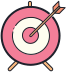 الأهداف: تطوير التحليل للسبب والنتيجة للحالة الحسية لدى الأفراد. تطوير الذكاء العاطفي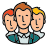 الفئة المستهدَفة: 12-9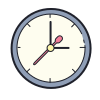 المدة الزمنية: 45 دقيقة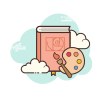 المواد اللازمة: حقيبة وبطاقات المشاعر.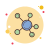 سير الفعالية:يحضر المرشد الصور في الملحق 1 ومن ثم تقسيم المجموعة إلى قسمين، يقوم ممثل عن كل فرقة بسحب بطاقة من حقيبة المشاعر وعند العودة إلى مجموعته على أفراد الفرقة تعداد أسباب مختلفة قد تكون حسب رأيهم مسبّبة لهذا الشعور. بعد انقضاء فترة زمنيّة يحددها المرشد، يقوم كل ممثل بذكر هذه الأسباب وتحصل مجموعته على نقاط تلائم عدد الأسباب المذكورالمجموعة الرابحة هي المجموعة التي تحصل على عدد أكبر من النقاط.من الهام عرض تشكيلة منوّعة من المواقف الإيجابية والسلبيّة.من الهام جدا ترك حرّية الاختيار للطفل باستعمال ضمير المتكلم (أنا) أو الغائب هو\هي.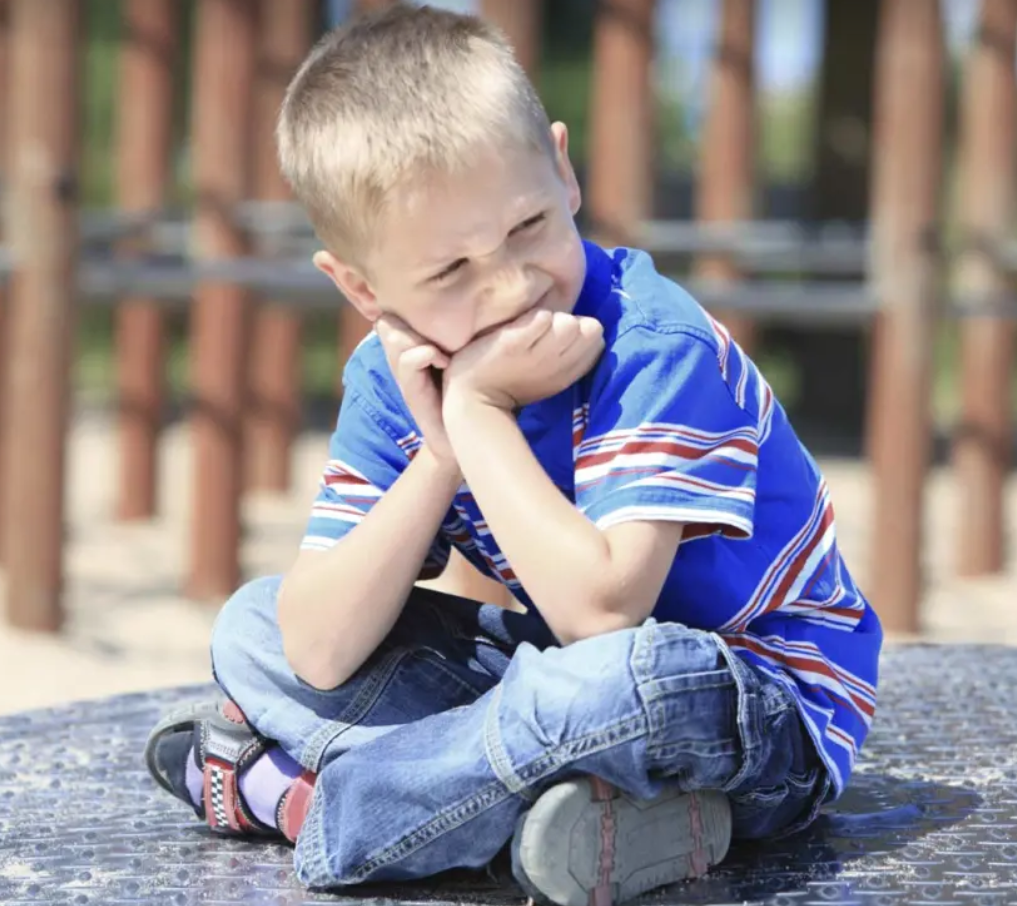 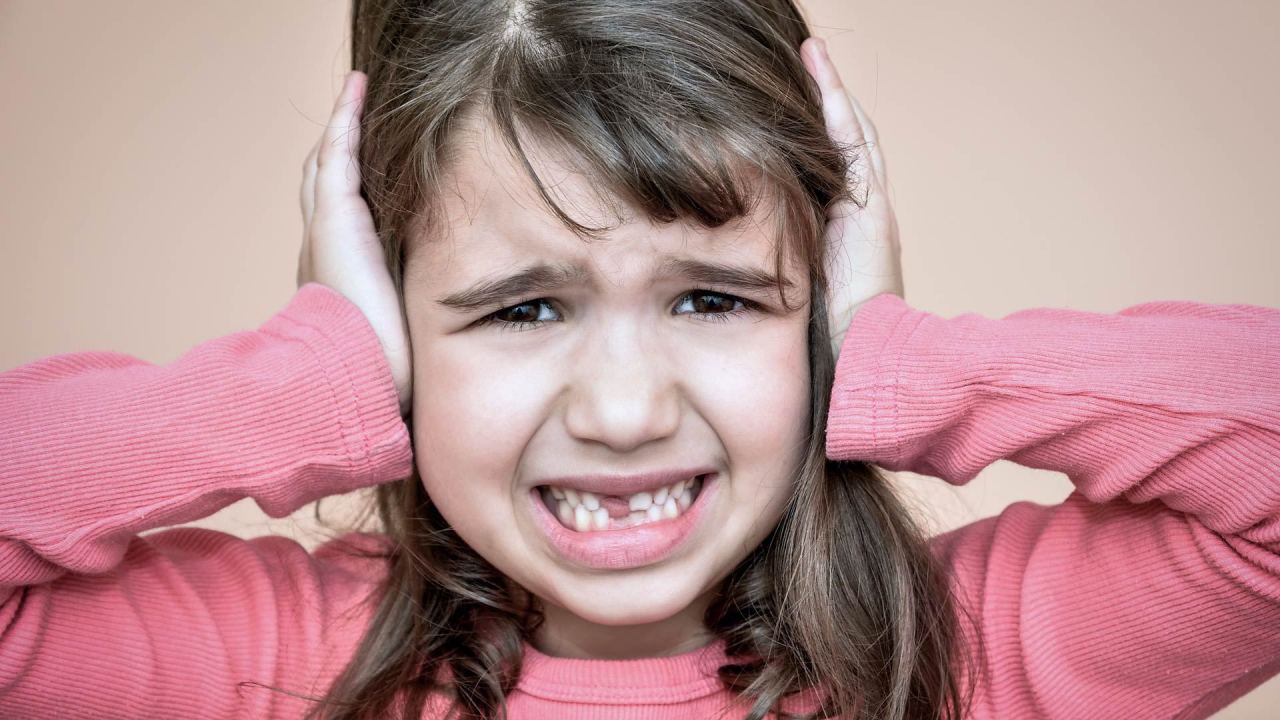 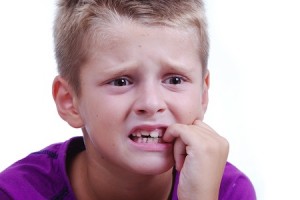 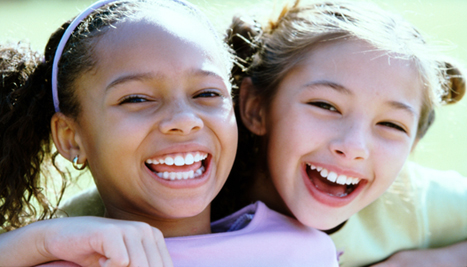 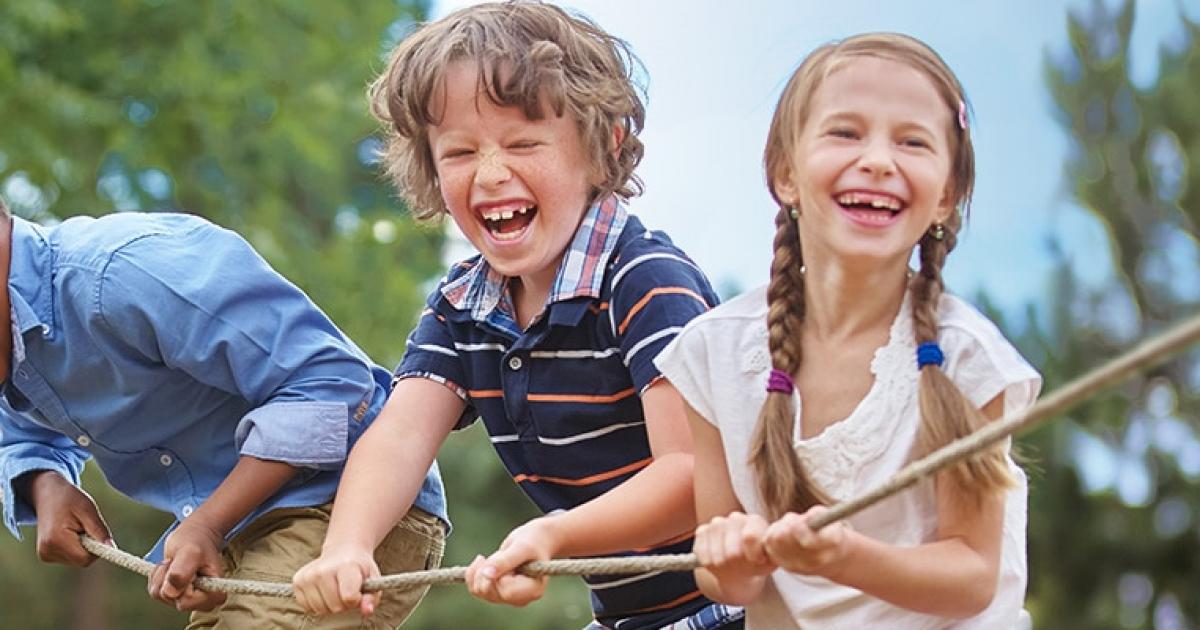 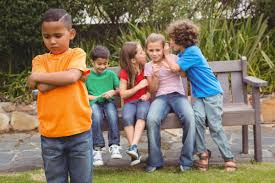 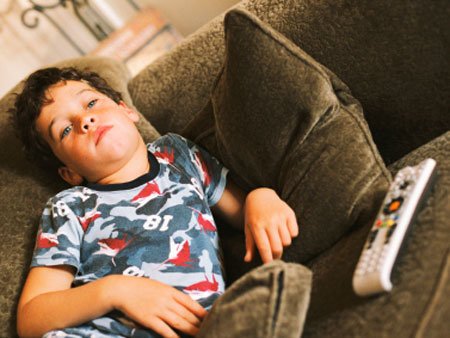 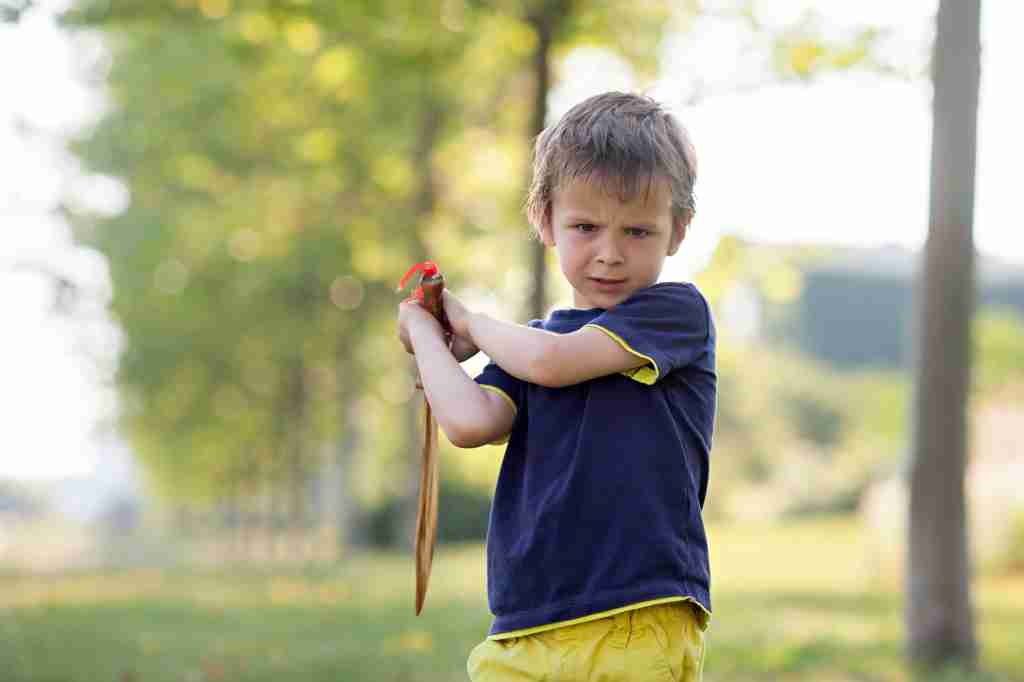 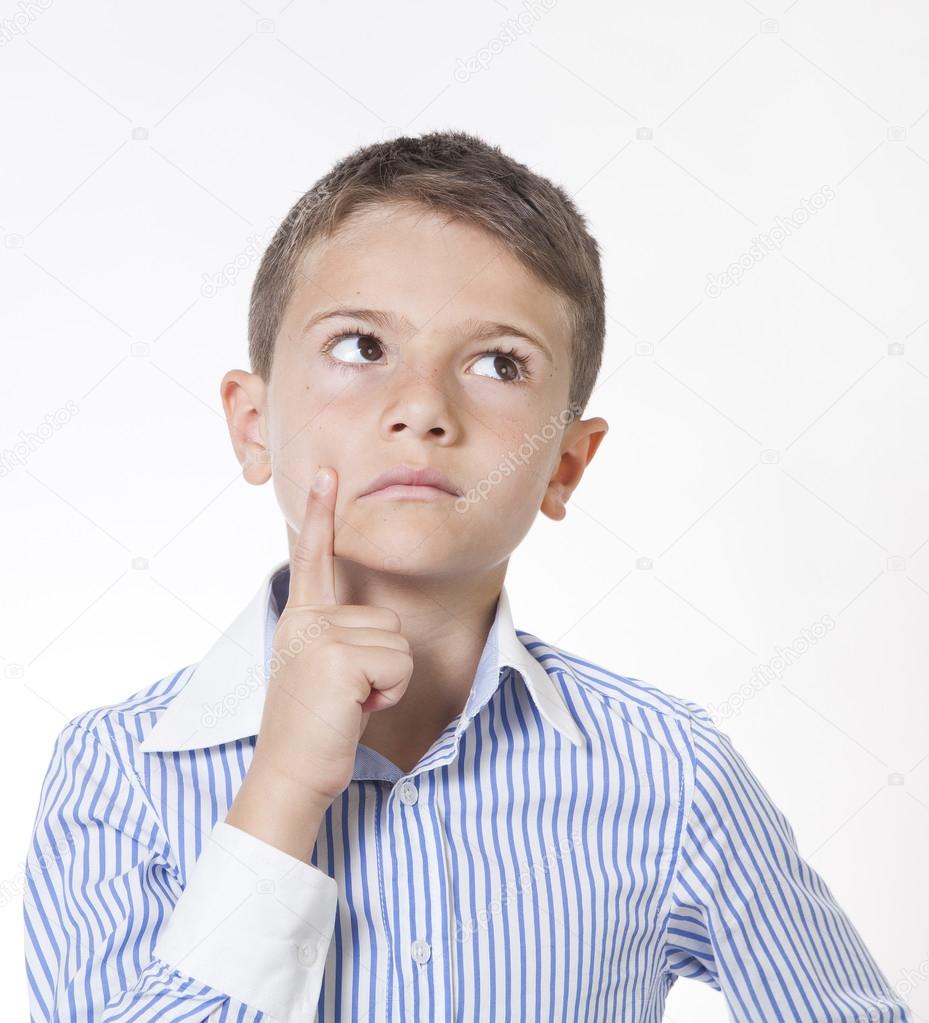 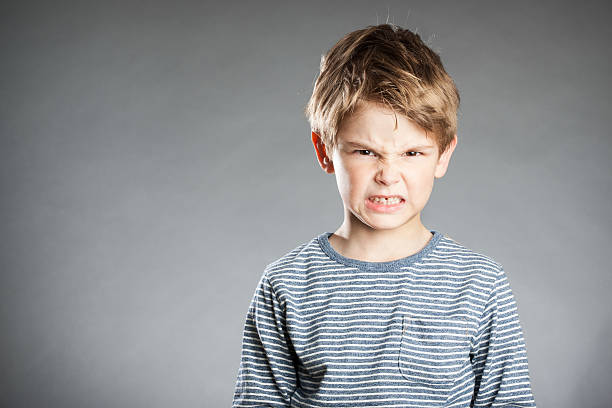 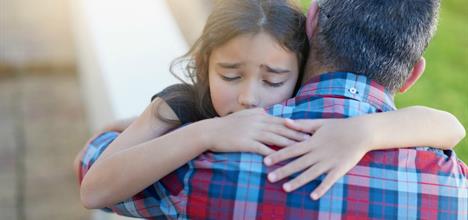 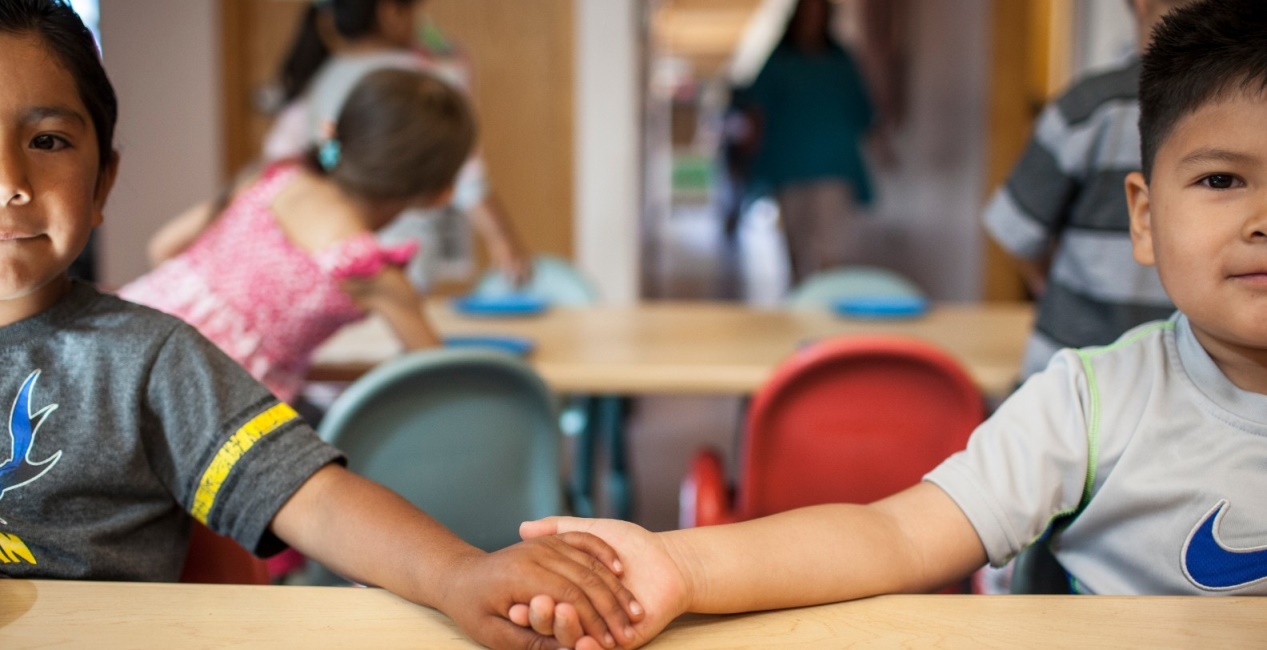 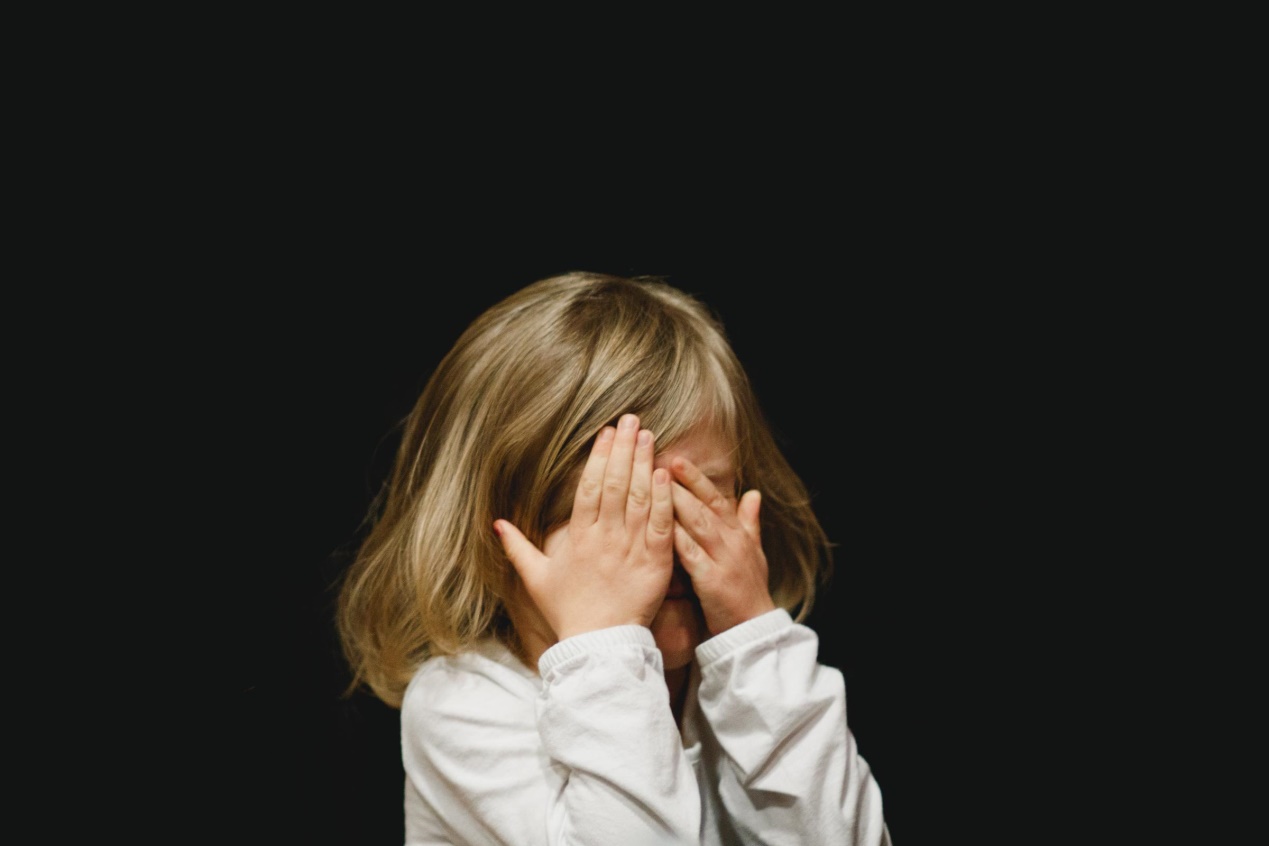 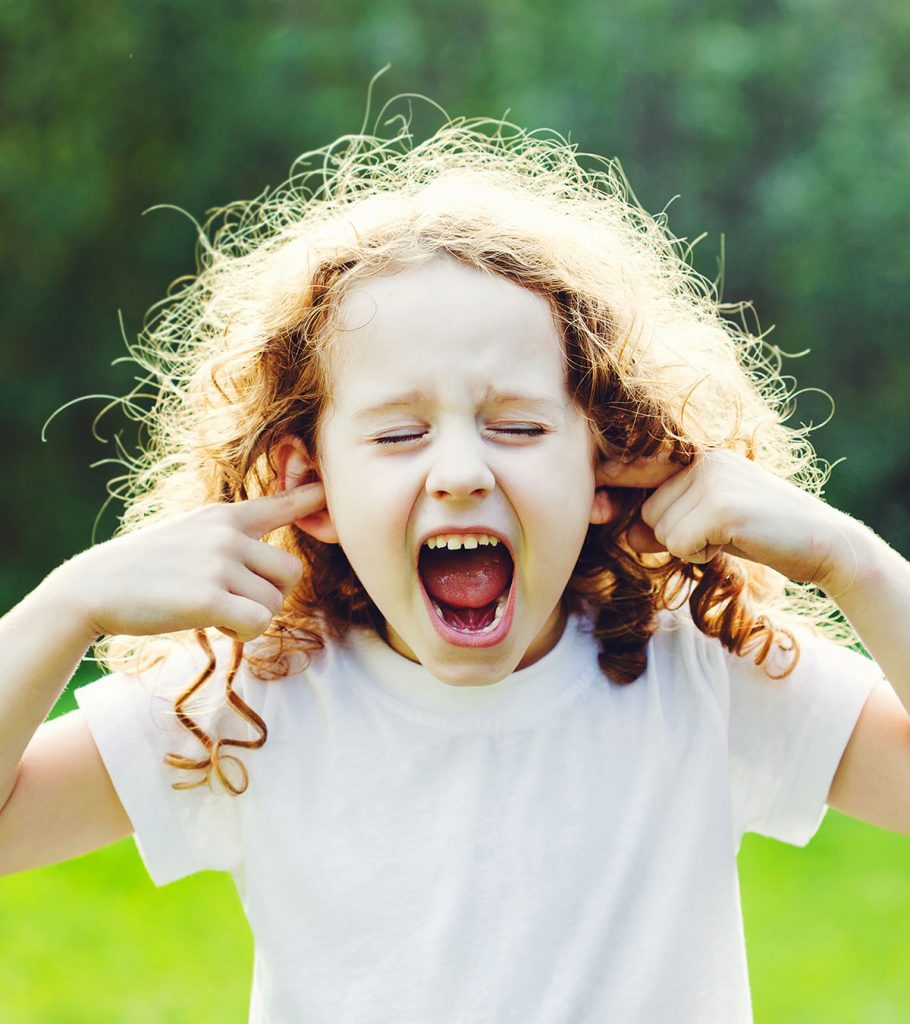 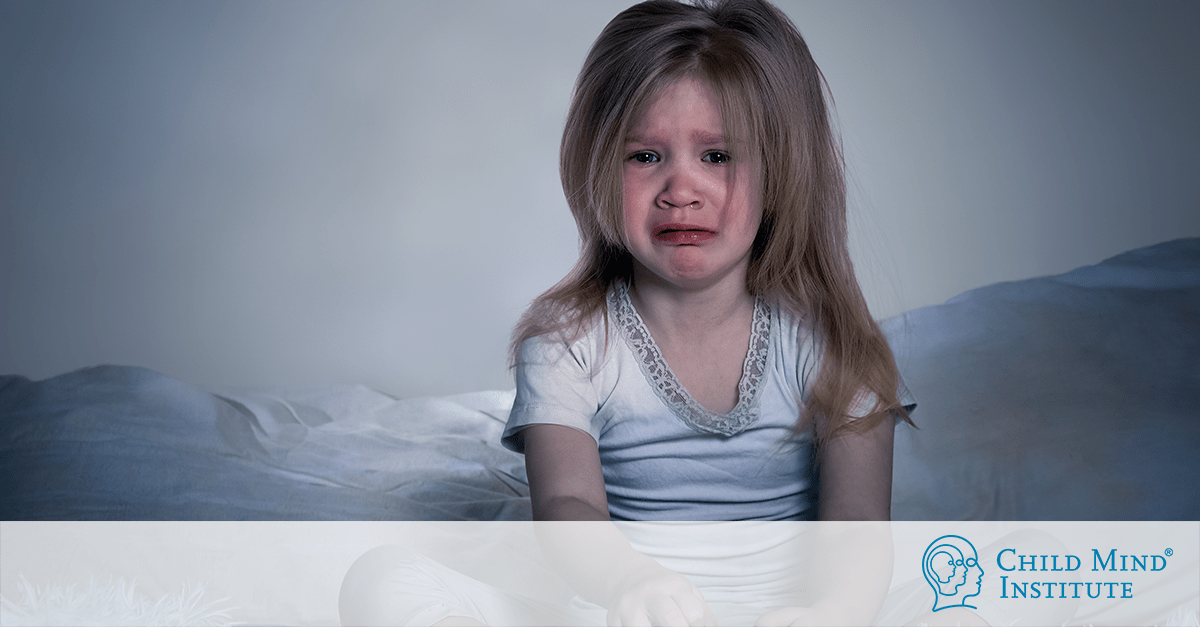 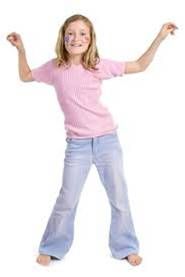 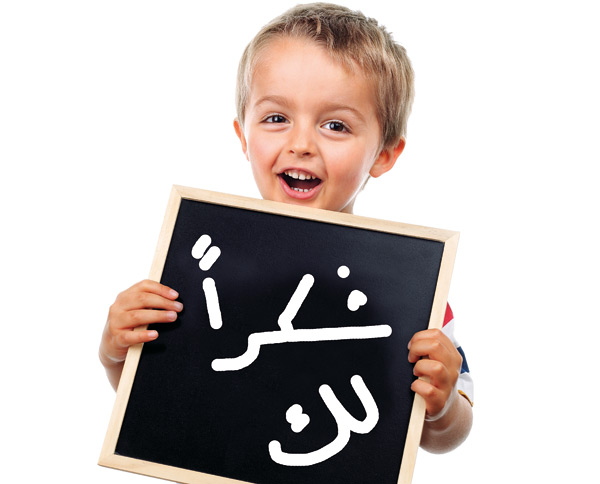 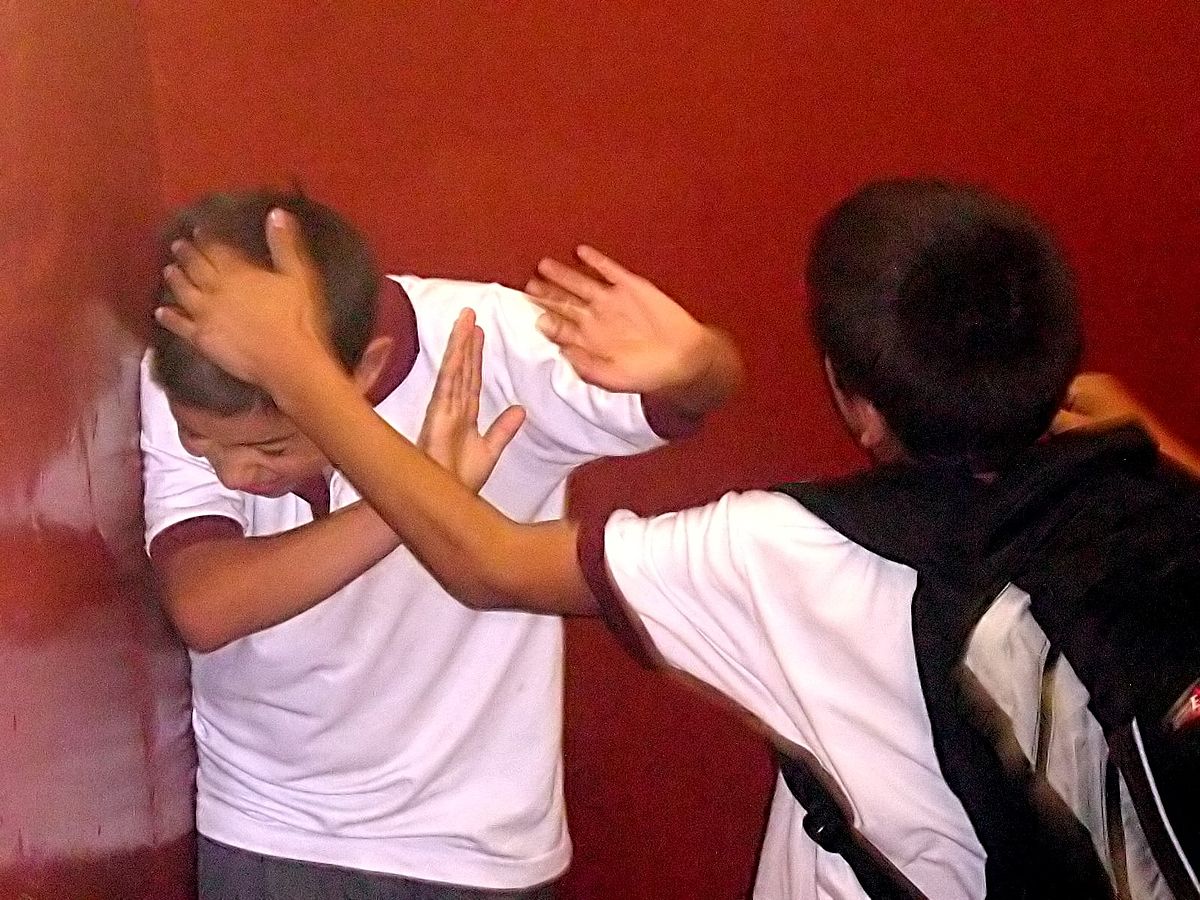 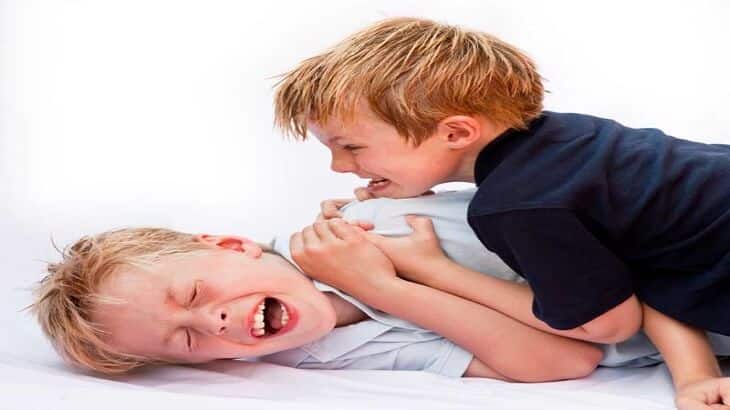 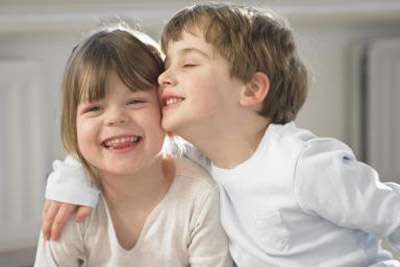 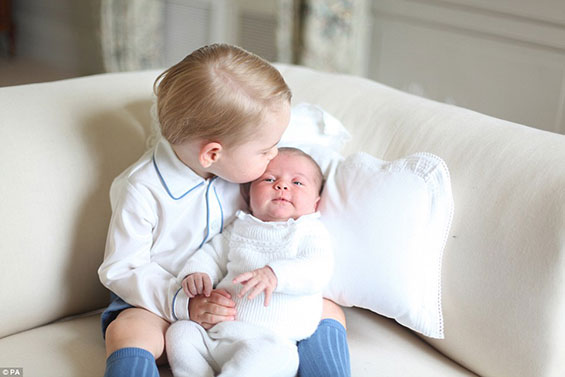 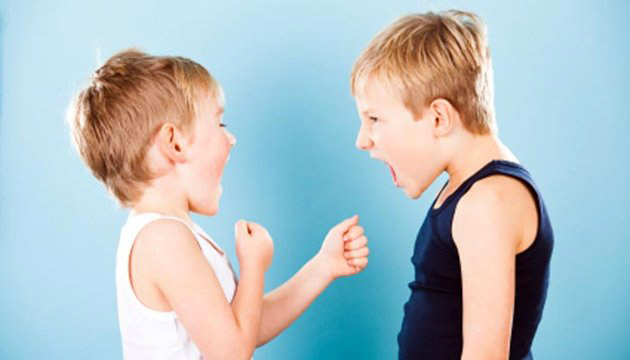 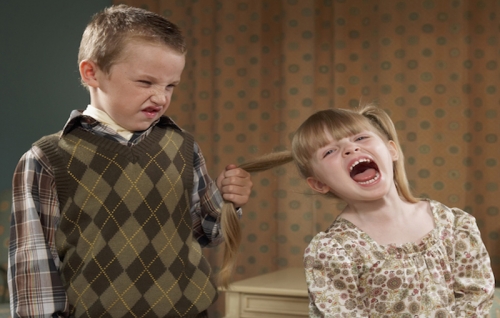 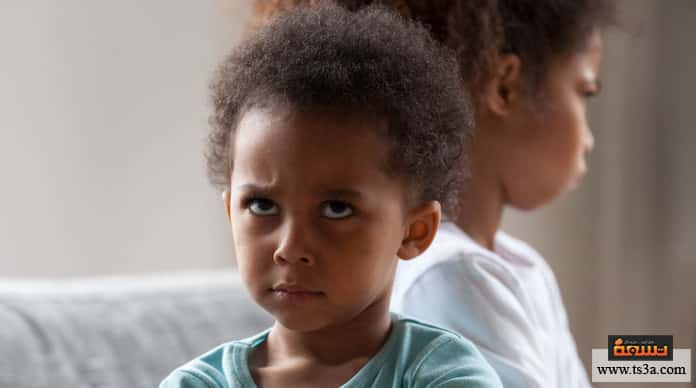 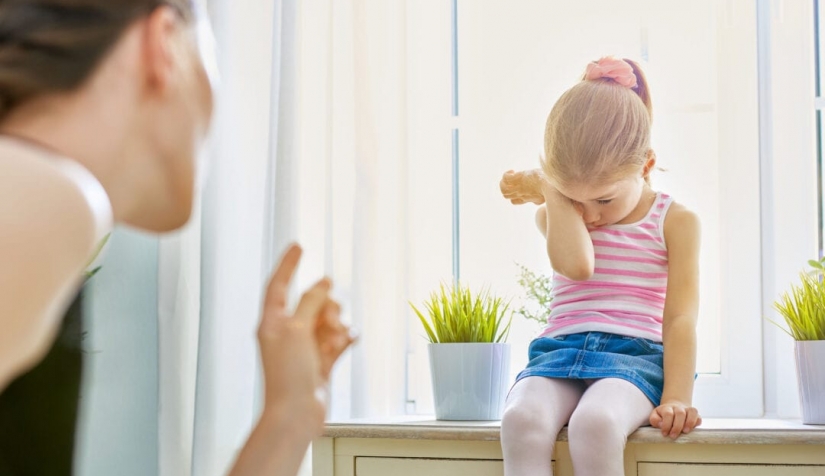 